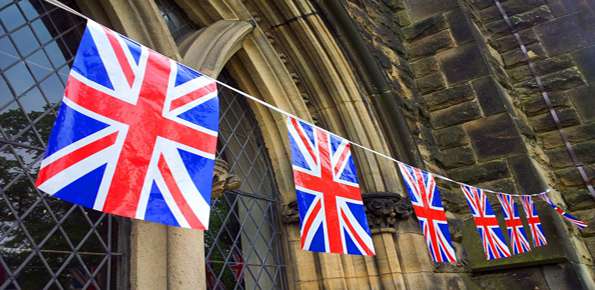 Calendario corso di preparazione pomeridiano all’esame di certificazione First for School - B2 del 4 dicembre 2021 – prof.sse Mirca Collesel e Colette TriggClassi coinvolte 4^LSA – 5LSA Collesel /Trigg Giovedì 28 ottobre 202114.15-16.15Trigg/ColleselMercoledì 3 novembre 202114.15-16.15Collesel /TriggMercoledì 10 novembre 202114.15-16.15Trigg/ColleselMercoledì 17 novembre 202114.15-16.15Collesel /TriggMercoledì 24 novembre 202114.15-16.15Trigg/ColleselMercoledì 1 dicembre 202114.15-16.15